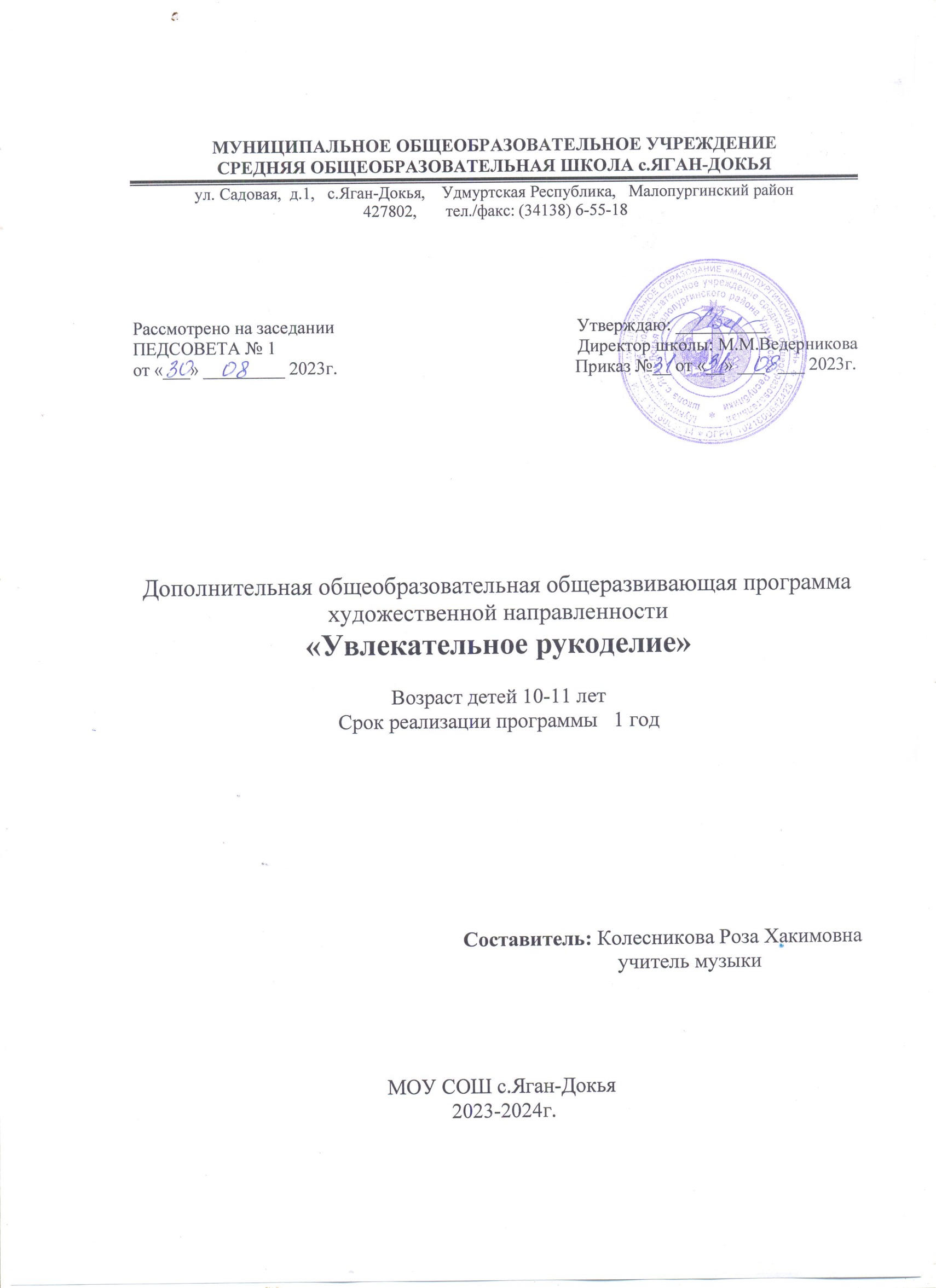 ПОЯСНИТЕЛЬНАЯ ЗАПИСКАДополнительная общеобразовательная общеразвивающая программа «Увлекательное рукоделие»  разработана в соответствии нормативными документами:- Федеральным законом РФ от 29.12.2012 г. №273-ФЗ «Об образовании в Российской Федерации»; - Федеральным законом РФ от 27.07.2006 г. № 152-ФЗ «О персональных данных»;                                      -  Постановлением Главного государственного санитарного врача РФ от 28.09.2020 г. № 28 «Об утверждении Санитарных правил СП 2.4.3648-20 «Санитарно-эпидемиологические требования к организациям воспитания и обучения, отдыха и оздоровления детей и молодежи»;- Приказом Министерства просвещения РФ от 27 июля 2022 года № 629 «Об утверждении порядка организации и осуществления образовательной деятельности по дополнительным общеобразовательным программам».- Уставом МОУ СОШ с.Яган-Докья.- Положением о дополнительной общеобразовательной общеразвивающей программе Муниципального общеобразовательного учреждения средней общеобразовательной школы с.Яган-Докья.          - Локальными актами МОУ СОШ с.Яган-Докья.Программа направлена на обучение различных видов рукоделия. Обучение различным видам рукоделия способствует развитию полноценной личности  с творческими способностями; способствует развитию мелкой моторики, аккуратности, усидчивости, целеустремленности, фантазии, эстетичности. Навыки, которые девочки приобретают в кружке, остаются с ними на всю жизнь и могут быть использованы в семейной жизни. Направленность программы: художественнаяНовизна программы:Новизна программы состоит в том, что она разработана для детей, которые сами стремятся научиться различным видам рукоделия. На кружке они могут воплотить в жизнь любую свою идею (выполнить свой эскиз, самостоятельно смоделировать, выбор тканей и цветов), а это путь к самореализации. При реализации программы формируются ИКТ-компетенции, так как возможно использование  мастер-классов в интернете. В дальнейшем, ребята сами смогут проводить мастер-классы по рукоделию для других.Актуальность программы:Заключается в приобщение обучающихся к полезным видам рукоделия. Все предложенные виды рукоделия приносят огромное количество положительных эмоций, что является мощным толчком к воплощению новых идей, подчеркивает творческую индивидуальности.           Считается, что наиболее высокий уровень деятельности достигается человеком в творчестве. Необходимо всех детей, независимо от способностей, приобщать к творческой деятельности. Это можно достичь во внеклассной работе, занимаясь в кружке «Увлекательное рукоделие».Педагогическая целесообразность:Программа предоставляет возможность творчески подходить к ручному труду. Пробуждает интерес к швейному мастерству. Занятия по рукоделию помогают сформировать у ребенка новое мышление, способствуют развитию визуальной культуры, навыками и умениями художественного творчества. Ребенок с детских лет учится находиться в гармонии с природой, начинает ценить и беречь культуру прошлого и настоящего, художественно преобразовывать окружающий мир.Цель программы:Воспитание  интереса к ручному творчеству,  вовлечение детей  в активную творческую деятельность, формирование  навыков и умений по швейному делу.Образовательные задачи:Сформировать навыки и умения швейного делаПознакомить со швейными профессиямиФормировать знания и практические навыки по выполнению различных видов вязания.Развивающие задачи:развитие понятия духовного богатства через знакомство с предметами декоративно–прикладного искусства, знакомить с историей своего и других народа;развитие творческих способностейРазвитие эстетического вкуса, памяти и вниманияРазвитие мелкой моторики и координацию рукВоспитательные задачи:воспитание у детей интереса к народному искусствувоспитание трудолюбия, терпения и настойчивостиумение организовать свое рабочее местоОтличительные особенности:Методологическая основа в достижении целевых ориентиров – реализация системно - деятельностного подхода, предполагающая активизацию познавательной,  художественно-эстетической деятельности каждого учащегося с учетом его возрастных  особенностей, индивидуальных потребностей и возможностей.  Занятия  практической  деятельностью,  по  данной  программе    решают  не  только  задачи  художественного  воспитания,  но  и  более  масштабные  –  развивают  интеллектуально-творческий  потенциал  ребенка.  В  силу  того,  что  каждый  ребенок  является  неповторимой  индивидуальностью  со  своими  психофизиологическими  особенностями  и  эмоциональными  предпочтениями,  необходимо  предоставить  ему  как  можно  более  полный  арсенал средств  самореализации. Освоение множества технологических приемов  при  работе  с  разнообразными материалами в условиях простора для свободного творчества помогает детям  познать  и  развить  собственные  возможности  и  способности,  создает  условия  для  развития  инициативности, изобретательности, гибкости мышления.  На  первом  этапе занятия  формируется  деятельность  наблюдения.  Ребенок  анализирует  изображение  изделий ,  пытается  понять,  как  они  выполнены,  из  каких  материалов.  Далее  он  должен определить основные этапы работы и их последовательность, обучаясь при этом навыкам  самостоятельного планирования своих действий. В большинстве случаев основные этапы работы  показаны в пособиях в виде схем и рисунков, в мастер-классах.  Однако дети имеют возможность предлагать свои  варианты,  пытаться  усовершенствовать  приёмы  и  методы,  учиться  применять  их  на  других  материалах.    Возраст детей:10-11 лет, девочки.Сроки реализации:1 час в неделю, 34 часов в год, продолжительность занятия 45 минут.Форма проведения занятий:- беседа- практическая работа- мастер-классы- выставкаФорма организации занятий: индивидуальная, индивидуально-групповая работа. УЧЕБНЫЙ ПЛАНСОДЕРЖАНИЕ ПРОГРАММЫ:Раздел Введение: Тема 1. Техника безопасности в кабинете технологии. Техника безопасности при работе с ножницами, иглой, булавками, булавками.Тема 2. Правила работы на швейной машине. Ручные и машинные швы. Виды швов, их применение в изделиях, технология изготовления.Раздел Рукоделие.. Тема 1. Мастер-класс «Изготовление игольниц». Выбор модели игольницы, технология изготовления, выбор материалов.Практическая работа: Изготовление игольниц.Тема 2. Мастер-класс «Изготовление прихватки». Изготовление эскизов.Правила построения выкроек. Технология изготовления прихваток. Выбор материалов.Практическая работа1,2.Изготовление прихватки.Декорирование готовых изделий. Тема 3. Мастер- класс «Изготовление «грелки» для заварочного чайника».Практическая работа 3,4,5. Изготовление «грелки на заварочный чайник».Раздел Технологии вязания. Тема 1. Основы вязания крючком. Правила безопасность. Техника вязания. Теоретические сведения.Тема 2. Мастер-класс «Кружевные салфетки крючком».Практическая работа 1,2. Изготовление кружевных салфеток крючком.Тема 3. Основы вязания на двух спицах. Правила безопасности. Теоретические сведения.Тема 4. Мастер- класс «Шарф для любимой мамы».Практическая работа 3,4. Изготовление шарф на двух спицах.Раздел Восхитительные цветы. Тема 1. Мастер-класс «Изготовление цветов из шелковых лент». Технология изготовления. Выбор материалов.Практическая работа 1,2. Практическая работа по изготовлению цветов из шелковых лент.Раздел Мягкая игрушка. Тема 1. История возникновения мягкой игрушки. Эскизы. Выбор материалов.Тема 2. Выкройка, раскрой на ткани.Практическая работа 1. Выкройка и раскрой на ткани деталей мягкой игрушки.Тема 3. Мастер- класс «Шьем игрушку- подушку». Технология изготовления.Практическая работа 2,3,4,5.Изготовление игрушки-подушки.Тема 4. Элементы декора. Виды декора, материалы, где их можно применить.Практическая работа 6. Декорирование игрушки-подушки.Раздел Подведение итогов.Практическая работа 1.Оформление выставки в школе, представление изделий сделанных на занятиях в кружке.ОЖИДАЕМЫЕ РЕЗУЛЬТАТЫ:В результате занятий все обучаемые, независимо от начальных способностей, овладевают навыками вязания и шитья. Научатся работать на швейной машине, работать с крючком и вязальными спицами.Личностные результаты: - развитие трудолюбия и ответственности за результаты своей деятельности; выражение желания учиться для удовлетворения перспективных траектории образования на базе осознанного ориентирования в мире профессий и профессиональных предпочтений с учётом устойчивых познавательных интересов, а также на основе формирования уважительного отношения к труду;- формирование коммуникативной компетентности в общении и сотрудничестве со сверстниками; умение общаться при коллективном выполнении работ или проектов с учётом общности интересов и возможностей членов трудового коллектива;- самооценка готовности к предпринимательской деятельности в сфере технологий, к рациональному ведению домашнего хозяйства;- самооценка умственных и физических способностей при трудовой деятельности в различных сферах с позиций будущей социализации и стратификации;Метапредметные результаты:-  самостоятельное определение цели своего обучения, постановка и формулировка для себя новых задач в учёбе и познавательной деятельности;-   алгоритмизированное планирование процесса познавательно-трудовой деятельности;-  виртуальное и натурное моделирование технических объектов, продуктов и технологических процессов; проявление инновационного подхода к решению учебных и практических задач в процессе моделирования изделия или технологического процесса;- комбинирование известных алгоритмов технического и технологического творчества в ситуациях, не предполагающих стандартного применения одного из них; поиск новых решений возникшей технической или организационной проблемы;- формирование и развитие компетентности в области использования информационно-коммуникационных технологий (ИКТ); выбор для решения познавательных и коммуникативных задач различных источников информации, включая энциклопедии, словари, интернет-ресурсы и другие базы данных;Предметные результаты:По окончании обучения дети получат возможность узнать:– виды декоративного творчества;– историю возникновения мягкой игрушки;– технологию вязания крючком и вязальными спицами;– технологию выполнения ручных швов;– технологию приемов при выполнении швейных изделий;– технологию изготовления цветов из шелковых лент;– правила техники безопасности при работе с иглой, ножницами, булавками.По окончании обучения дети получат возможность научиться:- безопасно и эффективно пользоваться универсальными и специальными инструментами;- грамотно и эстетично выполнять изделия из шелковых лент, мягкие игрушки, изделия из пряжи;– самостоятельно изготавливать декоративные предметы из доступных материалов по предложенному описанию;– изготавливать выкройки и шаблоны для своей работы;– использовать изготовленные изделия для украшения жилища и подарков;– экономно и аккуратно расходовать материалы при раскрое;– осуществлять декоративное оформление и отделку выполненного изделия.УСЛОВИЯ РЕАЛИЗАЦИИ ПРОГРАММЫДля более успешной реализации программы необходимо:Материально-техническое обеспечение:- швейные машины- оверлок- иглы, булавки, ножницы, мел- схемы - утюг, гладильная доска- ноутбук- проекторКаждый ученик приносит на занятие свои материалы (ткань, декоративные элементы).Информационное обеспечениеИнформационными источниками служат аудио и видео материал, необходимые для проведения занятий и различных тематических мероприятий и интернет-ресурсы.МЕТОДИЧЕСКОЕ ОБЕСПЕЧЕНИЕ ПРОГРАММЫ:Развитие познавательного интереса, как устойчивого мотива самообразования - один из главных принципов подбора содержания программы. Поэтому формы и методы, используемые для работы по программе, должны способствовать развитию познавательного интереса, приобщению к творческой деятельности обучающихся.  Обучение направлено, в основном, на развитие практических навыков.Занятия проводятся в специальном, регулярно проветриваемом, хорошо освещенном помещении, где имеются рабочие места для детей, стенды с образцами, шкафы для хранения образцов, поделок, выставочных работ и материалов для работы. Одно из важнейших требований – соблюдение правил охраны труда детей, норм санитарной гигиены в помещении и на рабочих местах, правил пожарной безопасности. Педагог постоянно знакомит обучающихся с правилами по технике безопасности при работе с колющими и режущим инструментами.В течение всего периода обучения каждый участник объединения получает ряд знаний и практических навыков, которые возможно использовать в дальнейшей жизни.Самое основное требование к занятиям – это дифференцированный подход к обучению учащихся с учетом их творческих и умственных способностей, навыков, темперамента и особенностей характера.Учебный процесс строится на принципах:- доступности – от простого   к сложному;- наглядности – показ готовых изделий или иллюстраций книг и журналов; видео.- основывается на знаниях и умениях, полученных в более ранние сроки обучения.Учащиеся в детском коллективе получают навыки конструирования, моделирования и технологии изготовления швейных изделий, знакомятся с приемами работы со швейными инструментами и материалами, получая необходимую базу для дальнейшего обучения кройки и  шитью.Теоретический материал излагается дозировано и сразу же закрепляется практическими занятиями.КАЛЕНДАРНЫЙ ГРАФИКУсловные обозначения:У- учебная неделяП- праздничная неделяПА- промежуточная аттестацияИА- итоговая аттестацияФОРМА АТТЕСТАЦИИ/КОНТРОЛЯ:- педагогические наблюдения- опрос- внешняя оценка-выставка; участие в школьных и районных мероприятиях.КОНТРОЛЬНО-ИЗМЕРИТЕЛЬНЫЕ МАТЕРИАЛЫ: Диагностическая картамониторинга результатов обучения детей  «Увлекательное рукоделие» кружокГод обучения_______________  Сроки проведения_____________Выставка изготовленных изделий.Итоговый контроль проводится в виде школьной выставки. Ученики кружка оформляют кабинет технологии и выставляют свои работы сделанные в течении года. Посетителями выставки являются учителя и школьники. Каждому посетителю выдаются карточки в которых они оценивают работы участников кружка.Карточка для заполнения посетителям выставки:По итогам выставки карточки просматриваются учителем и участниками выставки.Промежуточный контроль: Машинные швыЗадание 1Вопрос:Для чего служат соединительные швы?Выберите один из 3 вариантов ответа:1) для закрепления подогнутого края изделия;2) для временного соединения двух деталей3) для прочного соединения деталей швейного изделия между собой;Задание 2Вопрос:Укажите основные виды машинных швов:Выберите несколько из 5 вариантов ответа:1) отделочный                        2) прямой                                 3) краевой4) крайний                              5) соединительныйЗадание 3Вопрос:Для чего служат краевые швы?Выберите один из 3 вариантов ответа:1) для прочного соединения деталей швейного изделия между собой;2) для предохранения срезов деталей от осыпания и для их отделки;3) для украшения изделия;Задание 4Вопрос:Укажите швы, которые относятся к краевымВыберите несколько из 5 вариантов ответа:1) простые складки                      2) стачной                     3) защипы4) накладной                                 5) сложные складкиЗадание 5Вопрос:Что такое шов?Выберите один из 3 вариантов ответа:1) расстояние между проколами иглы2) ряд повторяющихся стежков на ткани3) место соединения двух или нескольких деталейЗадание 6Вопрос:Как называется машинный шов для соединения основных деталей изделия?Выберите один из 3 вариантов ответа:1) вподгибку с закрытым срезом2) накладной с открытым срезом3) стачнойЗадание 7Вопрос:Определение какого термина звучит так:___________ - это значит соединить мелкие детали с основными.Выберите один из 3 вариантов ответа:1) Стачать                   2) Обтачать                    3) ПритачатьЗадание 8Вопрос:Укажите швы, которые относятся к соединительнымВыберите несколько из 5 вариантов ответа:1) накладной           2) простые складки                3) защипы4) стачной                5) двойнойЗадание 9Вопрос:Как называется машинный шов для настрачивания накладных карманов на основную деталь?Выберите один из 3 вариантов ответа:1) вподгибку с закрытым срезом2) стачной вразутюжку3) накладной с закрытым срезомЗадание 10Вопрос:Для чего служат отделочные швы?Выберите один из 3 вариантов ответа:1) для закрепления подогнутого края изделия;2) для прочного соединения деталей швейного изделия между собой;3) для украшения изделия;Ключ:1) (1 б.) Верные ответы: 3;2) (1 б.) Верные ответы: 1; 3; 5;3) (1 б.) Верные ответы: 2;4) (1 б.) Верные ответы: 1; 3; 5;5) (1 б.) Верные ответы: 3;6) (1 б.) Верные ответы: 3;7) (1 б.) Верные ответы: 3;8) (1 б.) Верные ответы: 1; 4; 5;9) (1 б.) Верные ответы: 3;10) (1 б.) Верные ответы: 3;РАБОЧАЯ ПРОГРАММА ВОСПИТАНИЯ, календарный план воспитательной работы.Цель: Создание условий для формирования социально-активной, творческой, нравственно и физически здоровой  личности.          Направление 1: Формирование и развитие творческих способностейобучающихсяЗадачи: Создание условий для развития творческих способностей обучающихся через разнообразные формы  деятельности.Направление 2: Духовно-нравственное, гражданско-патриотическое воспитание, формирование общей культуры учащихся.         Задача: Формирование культуры поведения, уважения к личности, становление и развитие высоконравственного, ответственного, инициативного и социально компетентного гражданина и патриотаНаправление 3: Формирование культуры здорового и безопасного образа жизни и комплексной профилактической работыЗадачи: укреплению физического, нравственно-психического здоровья учащихся, формирование культуры здорового и безопасного образа жизни.СПИСОК ЛИТЕРАТУРЫ:Белова Н. Р. Мягкая игрушка. – М., 2003.Румянцева. Е. Украшения для девочек. -М.: «Айрис-Пресс»,2006г.Технология: поурочные планы по разделу “Вязание”. 5-9 классы / авт.-сост. Е.А. Гурбина. - Волгоград: Учитель, 2006. – 200 с.Нестерова Д.В. Рукоделие. – М., 2007.Алла Столярова. Игрушки- подушки. 2003 гИнтернет ресурсы.Группы методов Формы и приемыНа что направленСловесные методыИнстуктаж по ТБ, рассказ о технологиях изготовления различных изделий.Формирование теоретических и практических знанийНаглядные методыТаблицы, образцы со швами. Видео мастер-классы.Развитие наблюдательности, стимуляция внимания к изучаемым вопросам, яркое воздействие на эмоциональную сферу.Практические методыПрактические работы по изготовлению изделий.Развитие умения применить на практике полученные знания, усовершенствать НавыкиПоисковые методыПоиск дополнительной информации, эскизов.Развитие самостоятельного мышления, исследовательских умений, творческого подхода,воображения, логики.Творческие методыВозможность самостоятельного составления эскизов, выбор материалов и элементов декорирования.Развитие воображения, эмоций, творческохо  подхода, расширение сферы восприятия№Наименование раздела, темыКоличество часовКоличество часовКоличество часовФорма контроля№Наименование раздела, темыТеорияПрактикаВсего1Введение. 21.1Тенхика безопасности в кабинете технологии11.2Правила работы на швейной машине. Ручные и машинные швы1Опрос2Рукоделие92.1Мастер-класс «Изготовление игольниц»112.2Мастер-класс «Изготовление прихватки»122.3Мастер- класс «Изготовление «грелки» для заварочного чайника»133Технологии вязания9Коллективный анализ работ3.1Основы вязания ключком1Мастер-класс «Кружевные салфетки крючком»123.2Основы вязания на двух спицах1Мастер- класс «Шарф для любимой мамы»124Восхитительные Цветы34.1Мастер-класс «Изготовление цветов из шелковых лент»12Коллективный анализ работ5Мягкая игрушка105.1История возникновения мягкой игрушки. Эскизы. Выбор материалов15.2Выкройка, раскрой на ткани115.3Мастер- класс «Шьем игрушку- подушку»145.4Элементы декора 116Подведение итогов- выставка работ11ВыставкаВсего часов:14 2034ПолугодиеМесяцНедели обученияДаты учебных недельГод обучения1 полугодиесентябрь104-09У1 полугодиесентябрь211-16У1 полугодиесентябрь318-23У1 полугодиесентябрь425-30У1 полугодиеоктябрь502-07У1 полугодиеоктябрь609-14У,ПА1 полугодиеоктябрь716-21У1 полугодиеоктябрь823-28У, 1 полугодиеоктябрь930-04П (каникулы)1 полугодиеноябрь1006-11У1 полугодиеноябрь1113-18У1 полугодиеноябрь1220-25У1 полугодиеноябрь1327-02У1 полугодиедекабрь1404-09У1 полугодиедекабрь1511-16У1 полугодиедекабрь1618-23У,ПА1 полугодиедекабрь1725-30У2 полугодиеянварь1801-06П(каникулы)2 полугодиеянварь1908-13П(каникулы)2 полугодиеянварь2015-20У,ПА2 полугодиеянварь2122-27У2 полугодиеянварь2229-03У2 полугодиефевраль2305-10У2 полугодиефевраль2412-17У2 полугодиефевраль2519-24У2 полугодиефевраль2626-02У2 полугодиемарт2704-09У2 полугодиемарт2811-16У2 полугодиемарт2918-23У,ПА2 полугодиемарт3025-30П(каникулы)2 полугодиеапрель3101-06У2 полугодиеапрель3208-13У2 полугодиеапрель3315-20У,ПА2 полугодиеапрель3422-27У2 полугодиемай3529-04У2 полугодиемай3606-11У2 полугодиемай3713-18У,ИА2 полугодиемай3820-25У2 полугодиемай4027-31УВсего учебных часов Всего учебных часов Всего учебных часов 36Всего часов по программеВсего часов по программеВсего часов по программе34Дата учебного годаДата учебного годаДата учебного года01.09.2023 г.Дата окончания учебного годаДата окончания учебного годаДата окончания учебного года31.05.2024 г.Ф.И обучающегося12345677889Теоретическая подготовкаТеоретическая подготовкаТеоретическая подготовкаТеоретическая подготовкаТеоретическая подготовкаТеоретическая подготовкаТеоретическая подготовкаТеоретическая подготовкаТеоретическая подготовкаТеоретические знания, предусмотренные программойВладение терминологиейПрактическая подготовкаПрактическая подготовкаПрактическая подготовкаПрактическая подготовкаПрактическая подготовкаПрактическая подготовкаПрактическая подготовкаПрактическая подготовкаПрактическая подготовкаПрактические умения и навыки, предусмотренные программойВладение швейной машинойТворческие навыкиКачество выполнения практического заданияДостижения обучающихсяДостижения обучающихсяДостижения обучающихсяДостижения обучающихсяДостижения обучающихсяДостижения обучающихсяДостижения обучающихсяДостижения обучающихсяДостижения обучающихсяДостижения обучающихсяДостижения обучающихсяДостижения обучающихсяНа уровне детского объединенияНа уровне учрежденияНа районном уровнеРеспубликанский уровеньРегиональный, международный уровеньФИО участника кружка выполневшего изделия:ФИО участника кружка выполневшего изделия:ФИО участника кружка выполневшего изделия:Наименование изделияоригинальностькачествоСрокиМероприятиеМероприятиеСЕНТЯБРЬСЕНТЯБРЬСЕНТЯБРЬдатыПланирование работы кружка на учебный годПланирование работы кружка на учебный годВечер чаепитие «Мы принимаем вас в свою семью» приветствие новых учащихся кружкаВечер чаепитие «Мы принимаем вас в свою семью» приветствие новых учащихся кружкаОКТЯБРЬОКТЯБРЬОКТЯБРЬв течение года, согласно Положения о конкурсахУчастие учащихся в конкурсах, выставках различного уровняУчастие учащихся в конкурсах, выставках различного уровняУчастие в общешкольных выставках-конкурсах: «Осенний бал»,  «День пожилого человека», «День Матери», «Новый год», «Международный день 8 марта», «Последний звонок» и т.п.Участие в общешкольных выставках-конкурсах: «Осенний бал»,  «День пожилого человека», «День Матери», «Новый год», «Международный день 8 марта», «Последний звонок» и т.п.НОЯБРЬНОЯБРЬНОЯБРЬУчастие в национальном месячникеУчастие в национальном месячникерегулярно, в течение годаФизкультминутка на занятиях, гимнастика для глаз, упражнения для снятия  утомляемостиФизкультминутка на занятиях, гимнастика для глаз, упражнения для снятия  утомляемостиДЕКАБРЬДЕКАБРЬДЕКАБРЬУчастие в конкурсе «Новогодняя игрушка»Участие в конкурсе «Новогодняя игрушка»ЯНВАРЬЯНВАРЬЯНВАРЬПосещение театра оперы и балета УР.Посещение театра оперы и балета УР.ФЕВРАЛЬФЕВРАЛЬФЕВРАЛЬУчастие в мероприятии  к 23 февраля «Защитникам Отечества»Участие в мероприятии  к 23 февраля «Защитникам Отечества»МАРТМАРТМАРТУчастие в конкурсе, посвященном Международному дню 8 марта.Участие в конкурсе, посвященном Международному дню 8 марта.АПРЕЛЬАПРЕЛЬАПРЕЛЬМАЙМАЙМАЙУчастие в конкурсе выставке, посвященной Дню Победы.СрокиСрокиСрокиМероприятиеСЕНТЯБРЬСЕНТЯБРЬСЕНТЯБРЬСЕНТЯБРЬПрофилактические беседы с детьми «Правила поведения на занятиях в кабинете, в общественных местах»ОКТЯБРЬОКТЯБРЬОКТЯБРЬОКТЯБРЬАкция Милосердие  ко дню Пожилого человека «Добрые дела живут века» НОЯБРЬНОЯБРЬНОЯБРЬНОЯБРЬДЕКАБРЬ                     ДЕКАБРЬ                     ДЕКАБРЬ                     ДЕКАБРЬ                     ЯНВАРЬЯНВАРЬЯНВАРЬЯНВАРЬ Беседа «Рождественские праздники на Руси» познавательные мероприятия во время зимних каникул  Беседа «Рождественские праздники на Руси» познавательные мероприятия во время зимних каникул ФЕВРАЛЬФЕВРАЛЬФЕВРАЛЬФЕВРАЛЬУроки мужества . Цикл бесед «Героев наших имена», посвященных Дню защитников Отчества.МАРТМАРТМАРТМАРТК Всероссийской  неделе  детской и юношеской книги КВН «Сказки водят хоровод» АПРЕЛЬАПРЕЛЬАПРЕЛЬАПРЕЛЬИгра –путешествие «Космические приключения» Игра –путешествие «Космические приключения» МАЙМАЙМАЙМАЙпрезентация «Дети – герои Великой Отечественной войны»,презентация «Дети – герои Великой Отечественной войны»,презентация «Дети – герои Великой Отечественной войны»,СрокиМероприятиеМероприятиеСЕНТЯБРЬСЕНТЯБРЬСЕНТЯБРЬПроведение инструктажа по технике безопасности на занятиях , соблюдение правил пожарной безопасности ОКТЯБРЬОКТЯБРЬОКТЯБРЬв течение годаФизкультминутки для релаксации, гимнастика для глаз, упражнения для снятия утомляемостиФизкультминутки для релаксации, гимнастика для глаз, упражнения для снятия утомляемостиНОЯБРЬНОЯБРЬНОЯБРЬ Профилактическая беседа «Мы знакомимся с дорожными знаками»  Профилактическая беседа «Мы знакомимся с дорожными знаками» ДЕКАБРЬДЕКАБРЬДЕКАБРЬПроведение инструктажа о правилах поведения на новогодних праздниках, во время зимних каникул, об осторожном обращении с петардами , гирляндами и бенгальскими  огнями Проведение инструктажа о правилах поведения на новогодних праздниках, во время зимних каникул, об осторожном обращении с петардами , гирляндами и бенгальскими  огнями ЯНВАРЬЯНВАРЬЯНВАРЬПрофилактическая беседа о соблюдении температурного режима, предупреждение обморожения при низких температурахПрофилактическая беседа о соблюдении температурного режима, предупреждение обморожения при низких температурахФЕВРАЛЬФЕВРАЛЬФЕВРАЛЬПрофилактическая беседа «Интернет-безопасность»Профилактическая беседа «Интернет-безопасность»МАРТМАРТМАРТ Профилактическая беседа «Осторожно – тонкий лёд!», « Профилактическая беседа «Осторожно – тонкий лёд!», «АПРЕЛЬАПРЕЛЬАПРЕЛЬСоблюдение техники безопасности при сходе снега с крыш, тонкий лед, гололёд.Соблюдение техники безопасности при сходе снега с крыш, тонкий лед, гололёд.МАЙМАЙМАЙИнструктаж, беседа о правилах поведения во время летних каникул, правила поведения на водоемах, в лесу.